Adı Soyadı	:									Alınan Not :No		:AKSARAY 75.YIL MESLEKİ VE TEKNİK ANADOLU LİSESİ 2017-2018 EĞİTİM-ÖĞRETİM YILIELEKTRİK-ELEKTRONİK TEKNOLOJİSİ ALANI BİLGİSAYAR DESTEKLİ UYGULAMALAR DERSİ 2.DÖNEM 2.YAZILI DEĞERLENDİRME SINAVIModül : 	Bilgisayar Destekli Proje ÇizimiSORULARAşağıdaki  Ölçüleri verilen Türk Bayrağını Autocad programında çiziniz.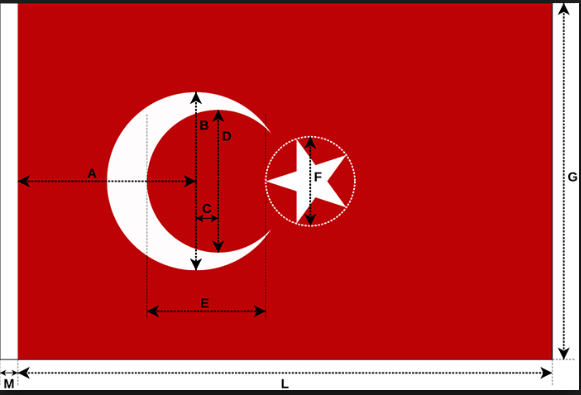 DEĞERLENDİRME KRİTERLERİBAŞARILAR Şenol  KUMSAR  	Halil KILIF30X20  TÜRK BAYRAĞI ÖLÇÜLERİ30X20  TÜRK BAYRAĞI ÖLÇÜLERİG20A10B10C1,25D8E6,66F5L30M0,66Çizgi-snapDikdörtgen çizimidaire çizimiTarama-boyamaçoklu taramaKırpma-ttrPolygon çizimiPolygon yerleştirmetextölçülendirmeAlınan Puan10101010101010101010100